An die betrieblichen Vertreter										Schwülper, August 2019Sehr geehrte Damen und Herren,im 8. Schuljahr beginnen wir an der Oberschule Papenteich mit Angeboten zur ersten beruflichen Orientierung für unsere Schülerinnen und Schüler. Unterstützt durch unsere Schulsozialpädagoginnen und Lehrkräfte halten wir eine Vielzahl an Maßnahmen und Projekten vor, mit denen wir die Region stärken wollen.Einen Baustein stellt das Schnupperpraktikum dar, welches außerhalb der Unterrichtszeit in einem Gesamtrahmen von 30 Stunden absolviert werden sollte.Das Schnupperpraktikum:Findet außerhalb der Unterrichtszeit statt, entwederinnerhalb der Ferien 5 x 6 Stundennachmittags/am Wochenende 10 x 3 Stundenalternativ, Zeiten in Absprache mit dem Betriebverteilt über das gesamte 8. Schuljahr Die Schülerinnen und Schüler sollen erste Schritte in die berufliche Orientierung gehen, ihre Stärken und Vorlieben kennenlernen und auch nutzen. Der  verantwortungsvolle Umgang mit neuen Aufgaben gehört für uns in den Prozess des „Erwachsen Werdens“.Wir hoffen, dass Sie unserem Vorhaben aufgeschlossen gegenüberstehen und danken im Voraus für Ihre Bemühungen.Mit freundlichen Grüßen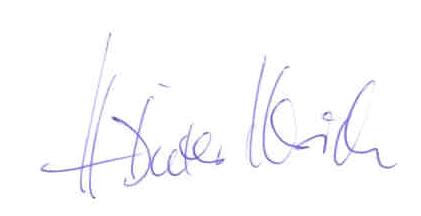 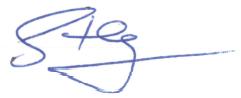 Ulrich, Schulleiter							Steg, Schulsozialpädagogin